KARTA ZGŁOSZENIA DZIECKADO NIEPUBLICZNEGO PRZEDSZKOLA W MOCHNACZCE WYŻNEJROK SZKOLNY 2024/2025I. DANE OSOBOWE I INFORMACJE DOTYCZĄCE DZIECKAImię i nazwisko dziecka …………………………………………………………......................................PESEL ……………......................................................................................................................................Adres zamieszkania (z kodem) …………….…………….…………….…………….…............................……………………. ….................................................................................................................................Adres zameldowania dziecka …..................................................................................................................……………………………………………………………………………… …..........................................Data urodzenia …………….…………….…………….…………….…………….………………..Dziecko będzie uczęszczało do przedszkola od ………………………………………….……………...........II. DANE OSOBOWE I INFORMACJE DOTYCZĄCE RODZICÓW / OPIEKUNÓW DZIECKA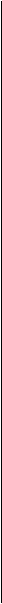 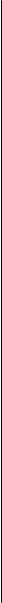 Czy oboje rodzice/opiekunowie posiadają pełne prawa rodzicielskie wobec dziecka? TAK NIEDANE OSOBOWE I INFORMACJE DOTYCZĄCE OSÓB UPOWAŻNIONYCH DO ODBIORU DZIECKA Z PLACÓWKI: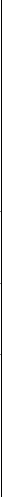 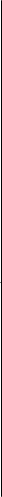 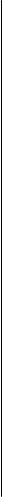 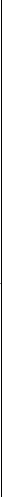 Oświadczamy, że bierzemy na siebie pełną odpowiedzialność prawną za bezpieczeństwo dziecka od chwili odebrania go z placówki przez wskazaną powyżej, upoważnioną przez nas osobę.IV. DODATKOWE WAŻNE INFORMACJE O DZIECKU:1. INFORMACJE O STANIE ZDROWIA DZIECKAprzebyte choroby zakaźne, urazy:……………………………………………………………………………………………………………………………………………………………………….dziecko przyjmuje leki (jeśli tak to jakie?)……………………………………………………….……………………………………………………………………………………………………….alergie pokarmowe…………………………………………………………………………………………………………………………………………………………………………………………..inne wskazania i przeciwwskazania poradni specjalistycznej, wydane w wyniku przeprowadzonych badań:……………………………….……………………………………………………………………………………………………………………………………………………………………………….2. OGÓLNE INFORMACJE O DZIECKU:c) e) Czym dziecko się interesuje, jakie są jego uzdolnienia, co lubi robić najbardziej?………………………………………………………………………………………………………..……………………………………………………………………………………………………..…Data ……………………..	Podpis czytelny: Matki …………………………………...  Ojca……………………………………….ZGODY, W TYM ZGODA NA PRZETWARZANIE DANYCH OSOBOWYCH:Ja, niżej podpisana/-y oświadczam, iż przed wyrażeniem poniższych zgód (należy zaznaczyć właściwą odpowiedź) zapoznałam/-em się z poniższą Klauzulą Informacyjną,i niniejszym wyrażam zgodę na przetwarzanie danych osobowych mojego dziecka, moich danych osobowych oraz danych osobowych osób upoważnionych przez Klementynę Bajorek-Bieś , prowadzącą jako Osobę prowadzącą  Niepubliczne Przedszkole w Mochnaczce Wyżnej, 33-383 Tylicz, Mochnaczka Wyżna 103, w celu:wykorzystania podanych przeze mnie dobrowolnie danych osobowych moich, mojego dziecka i osób upoważnionych oraz pozostałych informacji wskazanych w Pkt I, II, III i IV Karty zgłoszenia dziecka, w tym danych szczególnych dotyczących zdrowia dziecka, imion i nazwisk, numerów telefonów, adresów poczty e-mail oraz innych informacji, w celu realizacji umowy o świadczenie usług dydaktycznych i opiekuńczo – wychowawczych dziecka w Niepubliczne Przedszkole w Mochnaczce Wyżnej z wykorzystaniem podanych przez Panią/Pana danych osobowych, zgodnie z przepisami o ochronie danych osobowych.TAKNIE……………………………………(data, czytelny podpis)przesyłania mi środkami komunikacji elektronicznej informacji dotyczących dziecka i innych kwestii wynikających z realizacji umowy o świadczenie usług dydaktycznych i opiekuńczo – wychowawczych dziecka w Niepubliczne Przedszkole w Mochnaczce Wyżnej na podany przeze mnie adres korespondencyjny, adres poczty e-mail, numer telefonu.TAKNIE……………………………………(data, czytelny podpis)używania przez Klementynę Bajorek-Bieś osobę  prowadzącą Niepubliczne Przedszkole w Mochnaczce Wyżnej i osoby przez nią upoważnione telekomunikacyjnych urządzeń końcowych, których jestem użytkownikiem, dla celów wykonania umowy o świadczenie usług dydaktycznych i opiekuńczo – wychowawczych dziecka w Niepubliczne Przedszkole w Mochnaczce Wyżnej.TAKNIE……………………………………(data, czytelny podpis)KLAUZULA INFORMACYJNAw oparciu o art. 13 ust. 1 i ust. 2 ogólnego rozporządzenia o ochronie danych osobowych z dnia 27 kwietnia2016 r. (dalej: RODO)ADMINISTRATOR DANYCH OSOBOWYCH:Klementyna Bajorek-Bieś Nip 734 123 84 27 , prowadząca jako Osoba prowadząca Niepubliczne Przedszkole w Mochnaczce Wyżnej (dalej także jako: „Przedszkole”), dane kontaktowe: Mochnaczka Wyżna 103, 33-383 Tylicz INFORMACJE O PRZETWARZANIU DANYCH OSOBOWYCHW sprawach związanych z przetwarzaniem Pani/Pana danych osobowych, danych osobowych Pana/Pani dziecka (jako osoby, której i której dziecka dane osobowe są przetwarzane) należy kontaktować się z Administratorem Danych Osobowych za pomocą adresu e-mai: klementynabies@gmail.com/ drogą listu zwykłego na adres siedziby Przedszkola: Mochnaczka Wyżna 103, 33-383 TyliczPani / Pana dane osobowe oraz dane osobowe Pani/Pana dziecka będą przetwarzane w celu:2.1. realizacji umowy o świadczenie usług dydaktycznych i opiekuńczo – wychowawczych dziecka w Niepubliczne Przedszkole w Mochnaczce Wyżnej i wynikających z niej obowiązków, co oznacza możliwość korzystania z danych osobowych Pani/Pana, Pani/Pana dziecka i osób upoważnionych oraz pozostałych informacji wskazanych w Pkt I, II, III i IV Karty zgłoszenia dziecka, w tym danych szczególnych dotyczących zdrowia dziecka, imion i nazwisk, numerów telefonów, adresów poczty e-mail oraz innych informacji, na podstawie art. 6 ust. 1 pkt a), b), c) i f) oraz art. 9 ust. 2 a), b) i c) RODO.Pani / Pana dane osobowe oraz dane osobowe Pani/Pana dziecka będą przetwarzane i przechowywane przez okres do czasu zakończenia realizacji umowy o świadczenie usług dydaktycznych i opiekuńczo – wychowawczych dziecka w Niepubliczne Przedszkole w Mochnaczce Wyżnej i wynikających z niej obowiązków, a następnie po tym okresie będą przetwarzane przez Przedszkole wyłącznie do celów finansowo – księgowych i podatkowych lub ustalenia, dochodzenia lub obrony roszczeń przez okres wymagany do wygaśnięcia zobowiązań podatkowych i cywilnych.Podane przez Panią/Pana dane osobowe oraz dane osobowe Pani/Pana dziecka nie będą udostępniane innym odbiorcom za wyjątkiem podmiotów świadczących obsługę prawną, finansowo – księgową oraz operatorów telekomunikacyjnych świadczących usługi na rzecz Przedszkola. Udostępnienie nie będzie dotyczyć danych szczególnych Pani/Pana dziecka, w tym danych dotyczących jego zdrowia.Podane przez Panią/Pana dane osobowe oraz dane osobowe Pani/Pana dziecka nie będą przekazywane do państwa trzeciego (poza teren Europejskiego Obszaru Gospodarczego).Przysługuje Pani/Panu prawo dostępu do swoich danych osobowych oraz danych osobowych Pani/Pana dziecka, ich sprostowania, usunięcia lub ograniczenia przetwarzania, a także prawo do przenoszenia danych.Przysługuje Pani/Panu również prawo do wniesienia sprzeciwu wobec dalszego przetwarzania, a w przypadku wyrażenia zgody na przetwarzanie danych do jej wycofania z zastrzeżeniem przepisów o ochronie danych osobowych i uprawnień Administratora Danych Osobowych pomimo cofnięcia udzielonej zgody. Skorzystanie z prawa cofnięcia zgody nie ma wpływu na przetwarzanie, które miało miejsce do momentu wycofania zgody.Przysługuje Pani/Panu prawo wniesienia skargi do organu nadzorczego, w wypadku jeżeli uzna Pani/Pan, iż przetwarzanie danych osobowych Pani/Pana oraz Pani/Pana dziecka dotyczących narusza przepisy RODO.Podanie przez Panią/Pana danych osobowych oraz danych osobowych dziecka i osób upoważnionych jest dobrowolne, jednakże jest warunkiem realizacji umowy o świadczenie usług dydaktycznych i opiekuńczo– wychowawczych dziecka w Niepubliczne Przedszkole w Mochnaczce Wyżnej i wynikających z niej obowiązków. W tej sytuacji jest Pani /Pan zobowiązany do podania swoich danych osobowych oraz danych osobowych dziecka a konsekwencją niepodania danych osobowych będzie brak możliwości realizacji umowy o świadczenie usług dydaktycznych i opiekuńczo – wychowawczych dziecka w Niepubliczne Przedszkole w Mochnaczce WyżnejPani/Pana dane oraz dane osobowe Pani/Pana nie będą przetwarzane w sposób zautomatyzowany w tym również w formie profilowania.Wycofanie zgody na przetwarzanie danych osobowych należy złożyć drogą poczty elektronicznej na adres mailowy: klementynabies@gmail.com/lub drogą poczty tradycyjnej, w formie pisemnej na adres siedziby Przedszkola: Mochnaczka Wyżna 103, 33-383 Tylicz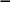 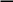 MATKAOJCIECNazwisko i imięNr dowodu osobistegoAdres zamieszkaniaMiejsce pracyNr telefonu do pracyNr telefonu komórkowegoNr telefonu domowego,adres e- mailCzy dziecko posiada rodzeństwo? TAK NIECzy dziecko posiada rodzeństwo? TAK NIECzy jest Pan/Pani jedynym rodzicem/prawnym opiekunem dziecka?Czy jest Pan/Pani jedynym rodzicem/prawnym opiekunem dziecka?TAKNIEImię i nazwiskoPokrewieństwoNr i rodzaj dokumentuNr telefonu, adres dotożsamościkorespondencji, e-maila) Czy dziecko uczęszczało wcześniej do przedszkola lub żłobka?TakNieb) Czy dziecko śpi w ciągu dnia?Tak Niec) Czy dziecko sygnalizuje potrzebę fizjologiczną?TakNied) Czy jest samodzielne przy spożywaniu posiłków?TakNie